 Звуки[Ф], [Ф’]. Буква Ф.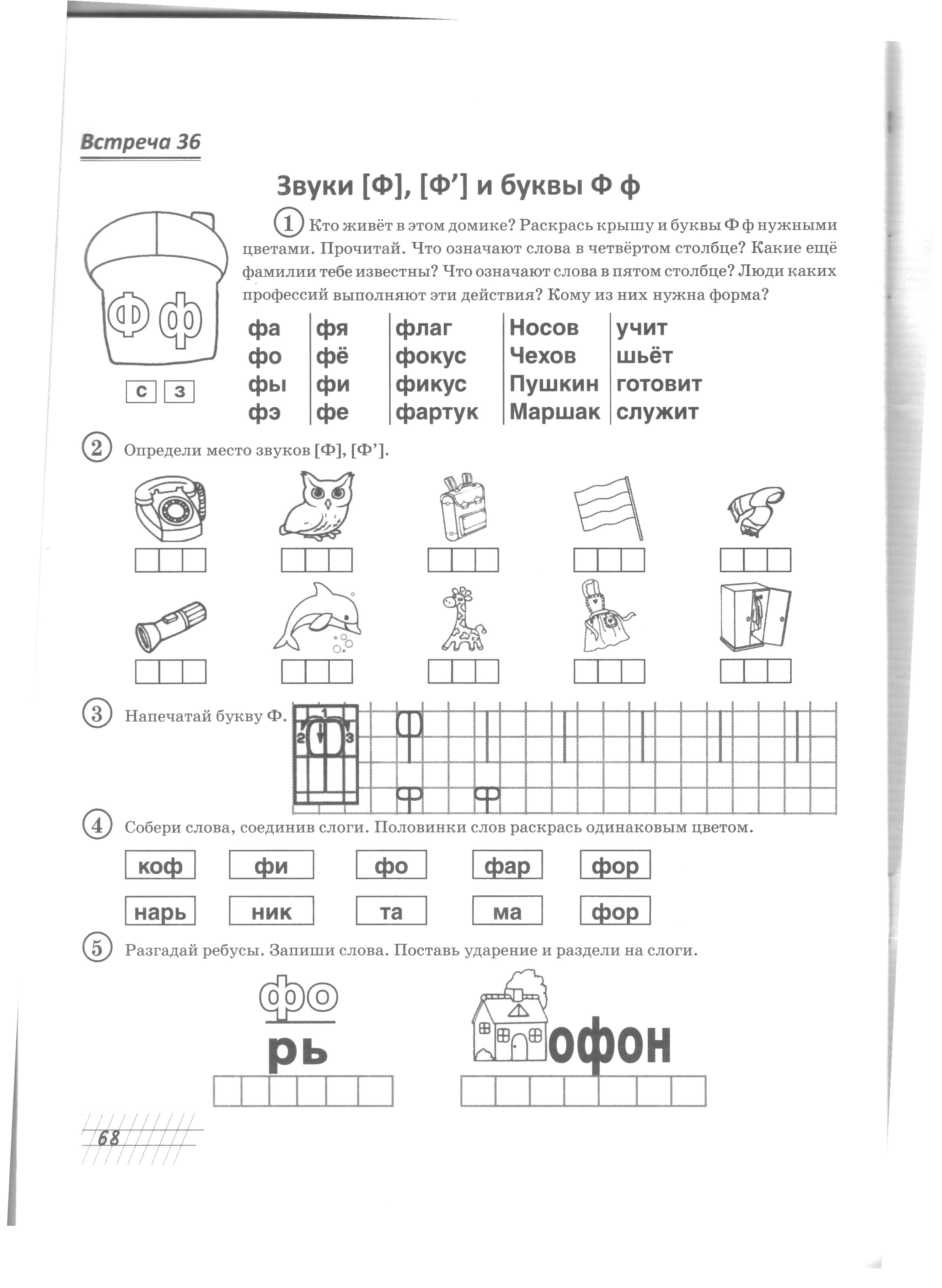                                               1.  Кто живёт в этом домике? Раскрась буквы, крышу и звуковички нужными цветами. Прочитайте. Что означают слова в четвёртом столбце? Какие ещё фамилии тебе известны? Что означают слова в пятом столбце? Люди каких профессий выполняют эти действия? Кому из них нужна форма?2.   Определи место звуков [Ф] и [Ф’]. Закрась синим и зеленым цветом соответствующие клеточки.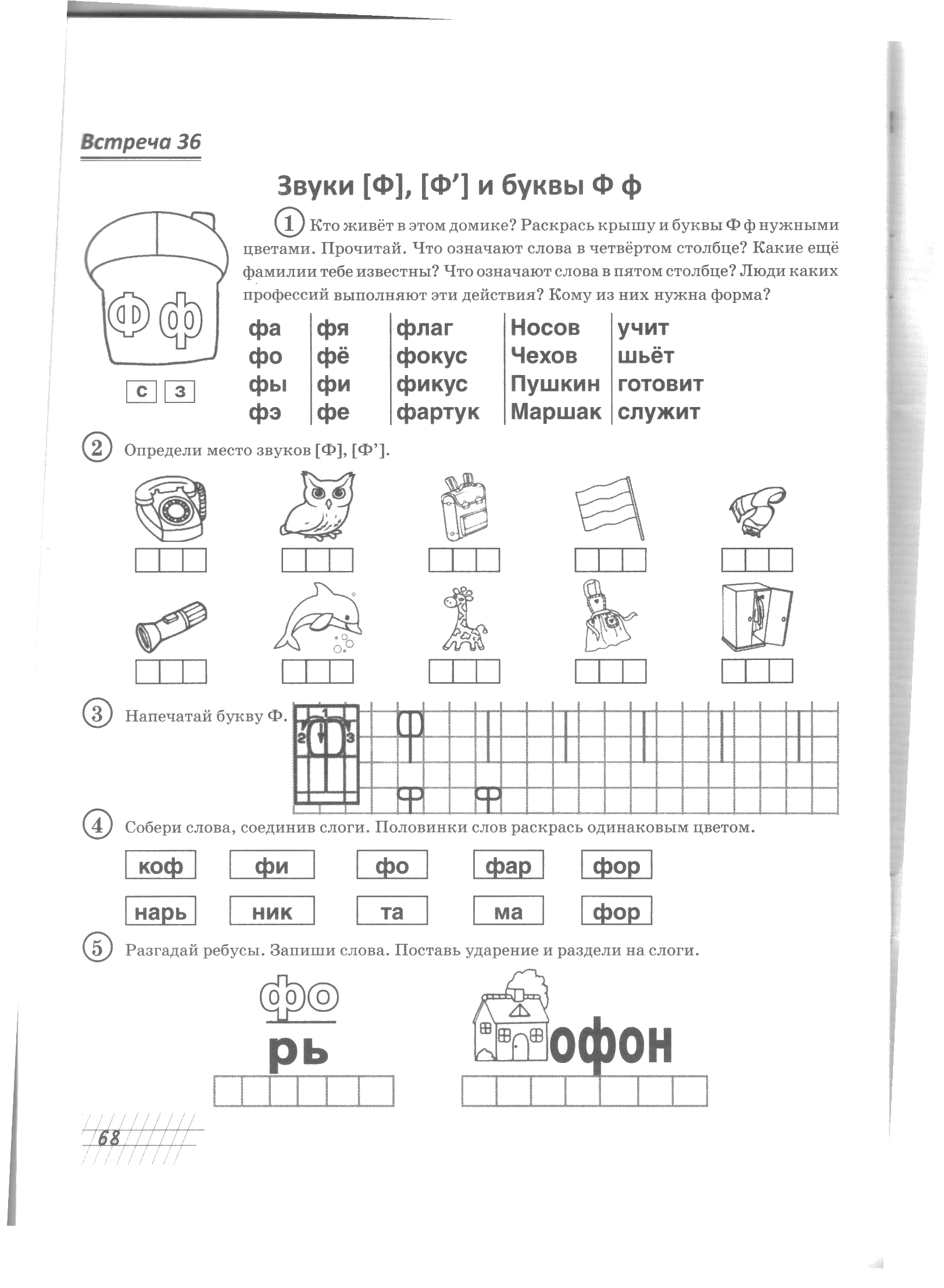 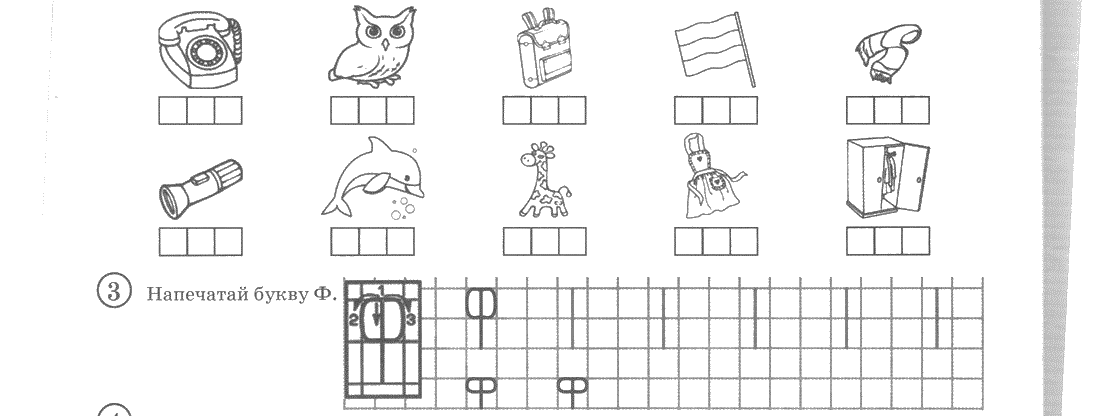 3.   Напечатай букву Ф.4.  Собери слова, соединив слоги. Половинки слов раскрась одинаковым цветом.5.    Разгадай ребусы. Запиши слова. Поставь ударение и раздели на слоги.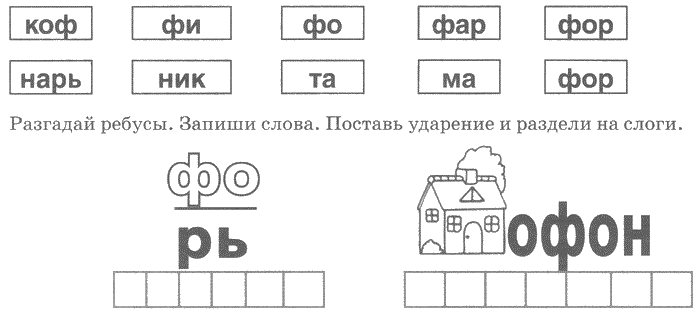 6.   Вставь пропущенную букву Ф или ф. Поставь ударение.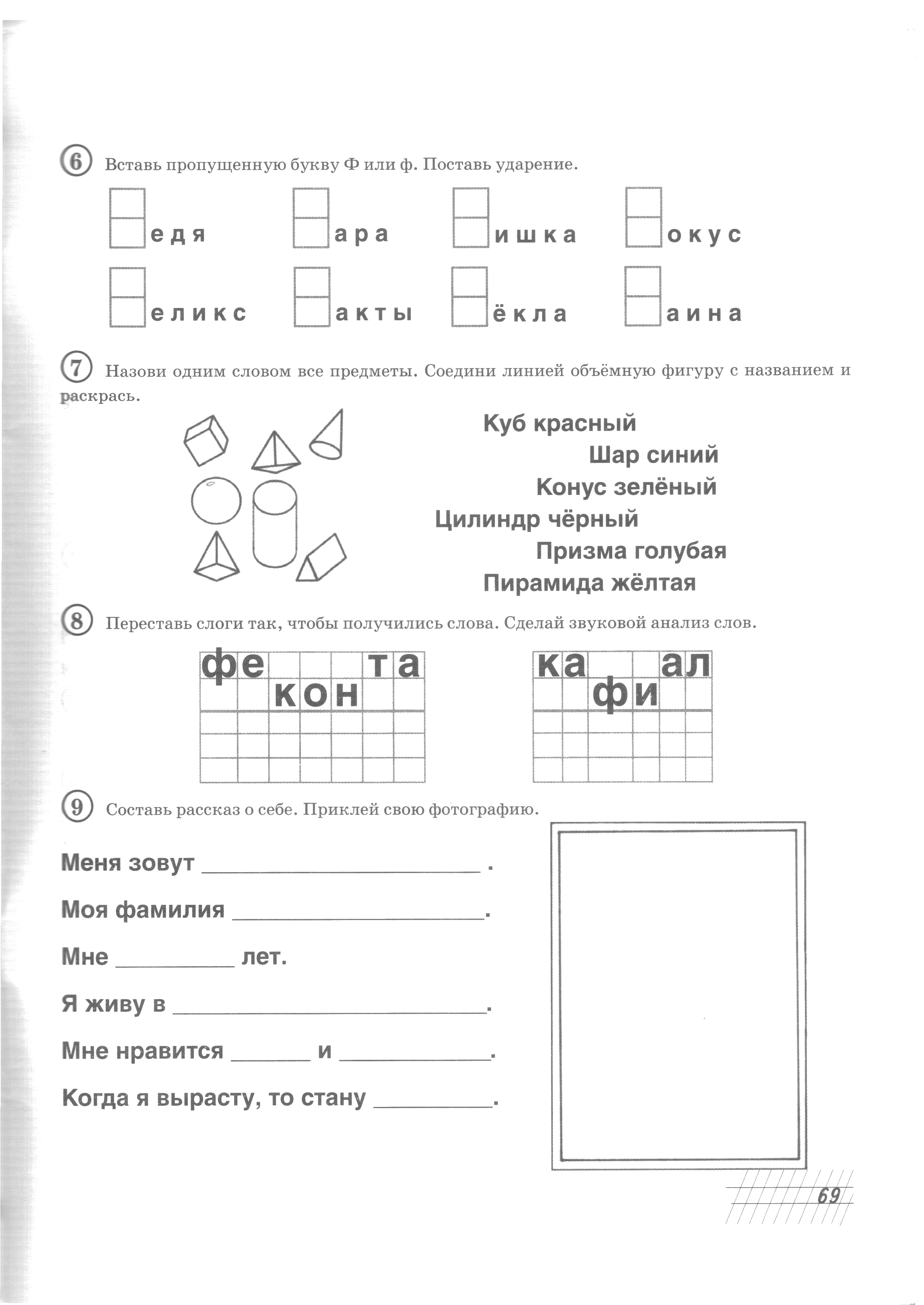 7.   Назови одним словом все предметы. Соедини линией объёмную фигуру с названием и раскрась.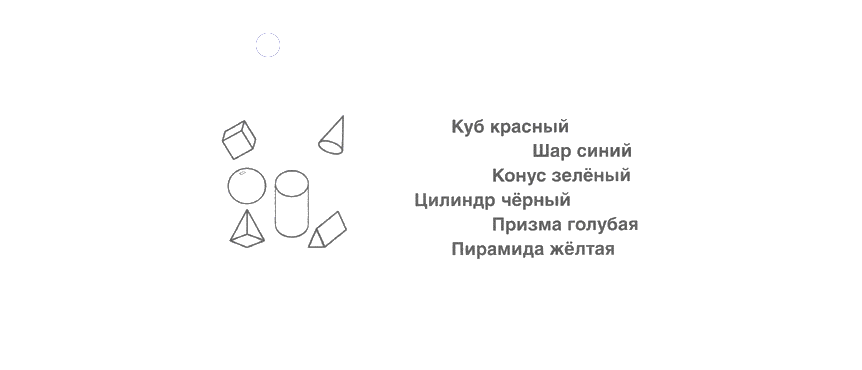 8.   Переставь слоги так, чтобы получились слова. Сделай звуковой анализ слов. 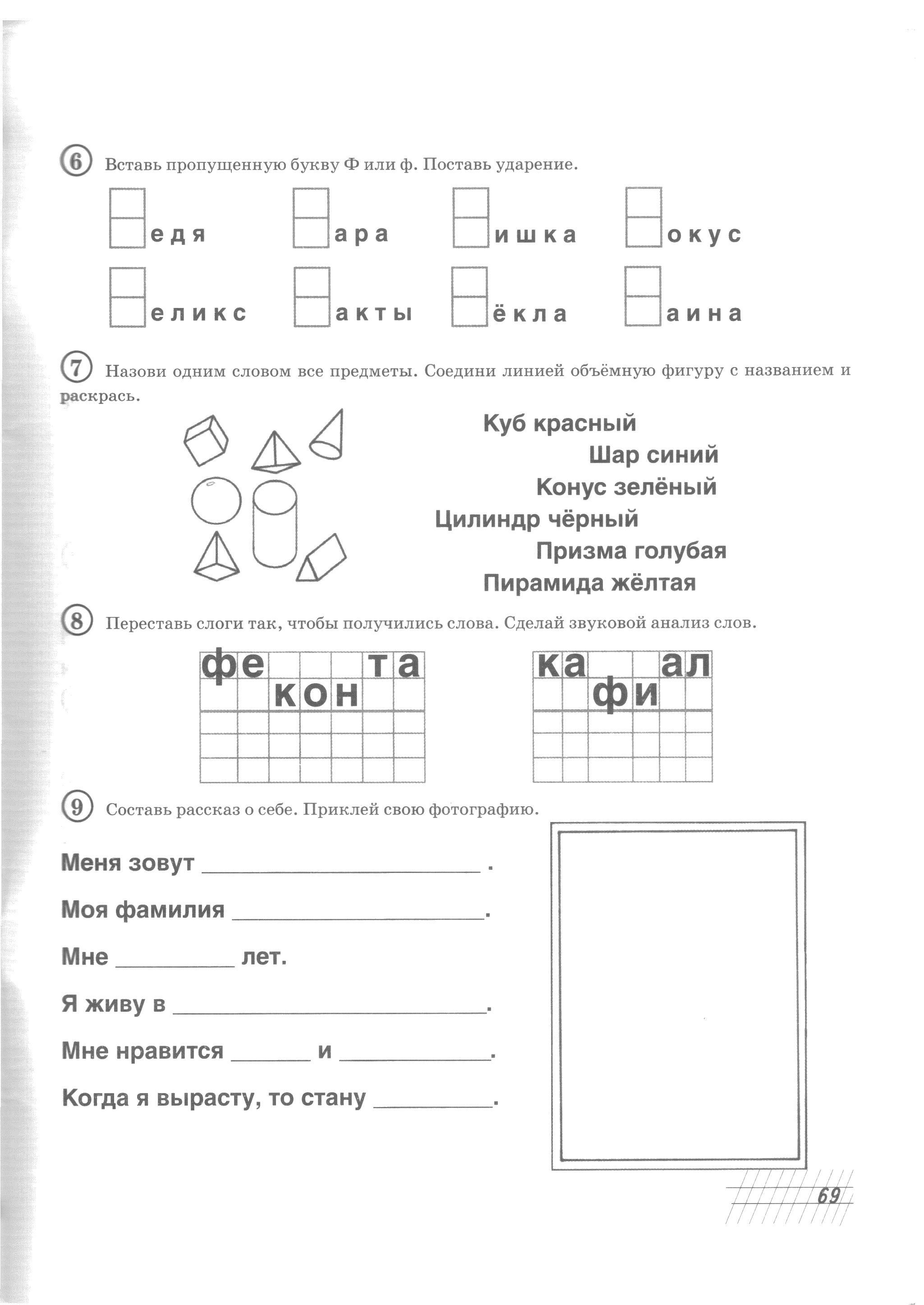 9.   Составь рассказ о себе. Нарисуй свой портрет.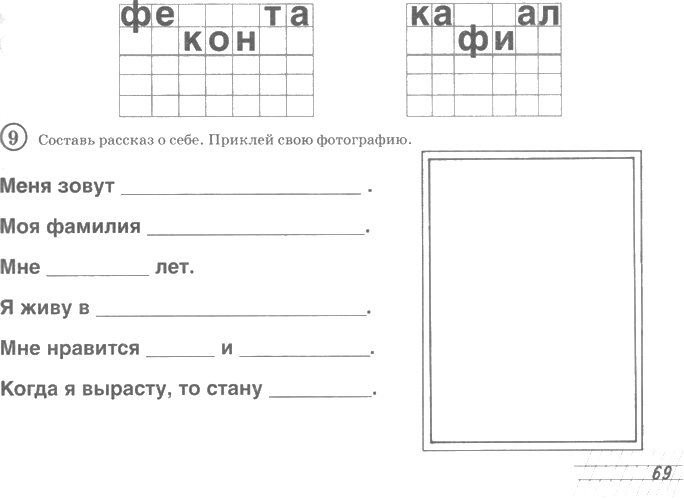 Меня зовут _________________________________.Моя фамилия _______________________________.Мне ______________  лет.Я живу в ____________________________________.Мне нравится ______________ и _______________.Когда я вырасту, то стану _________________________________________________________________.фафофыфэфяфёфифефлагфокусфикусфартукНосовЧеховПушкинМаршак  учитшьётготовитслужит